Результаты опроса «Организация горячего питания» в  МАОУ СОШ №5Диаграммы к опросу (скрины)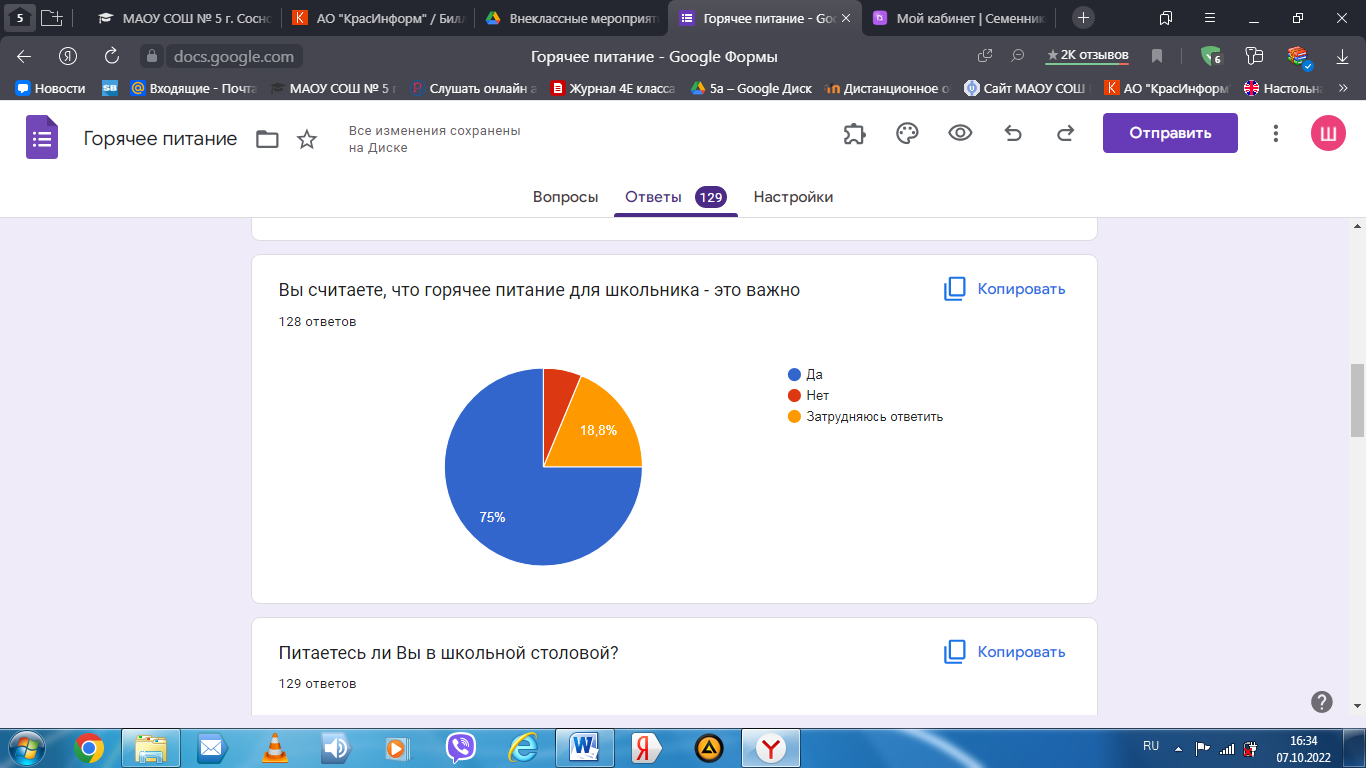 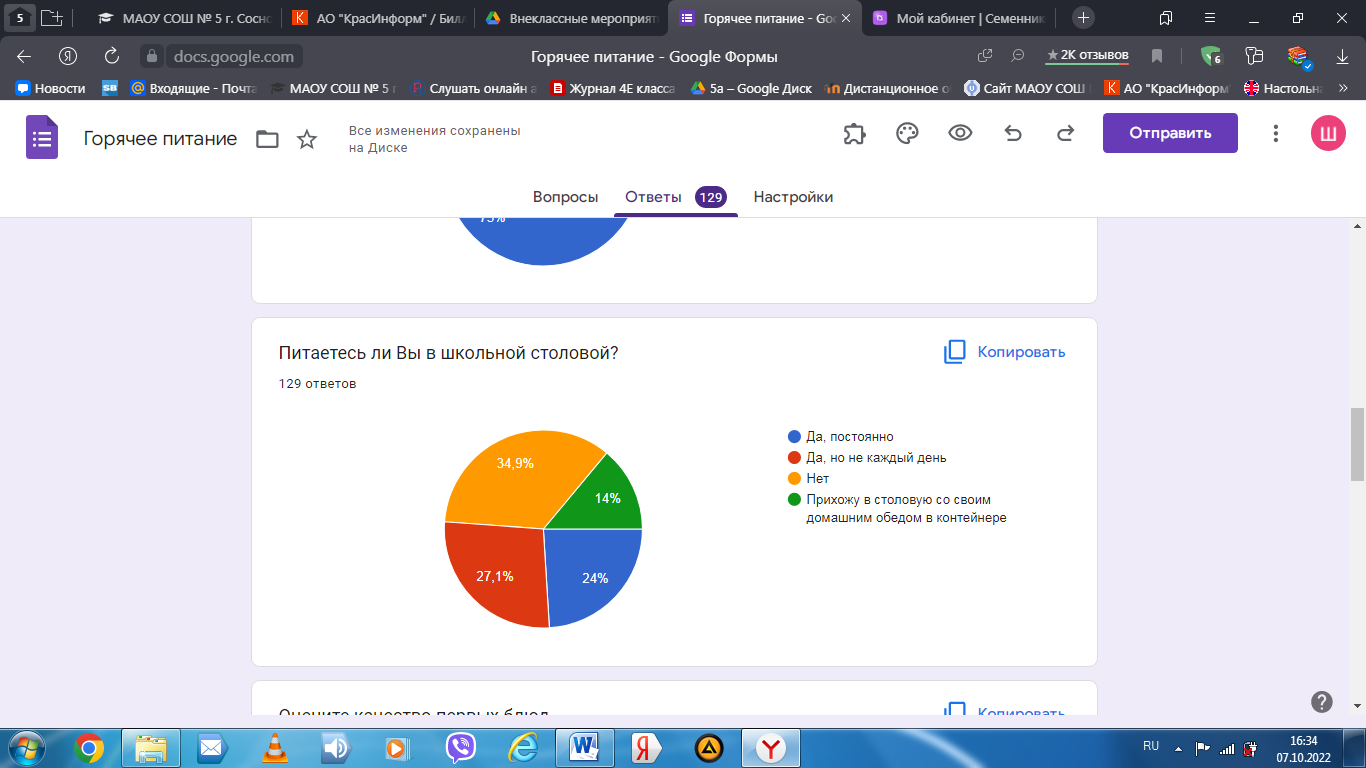 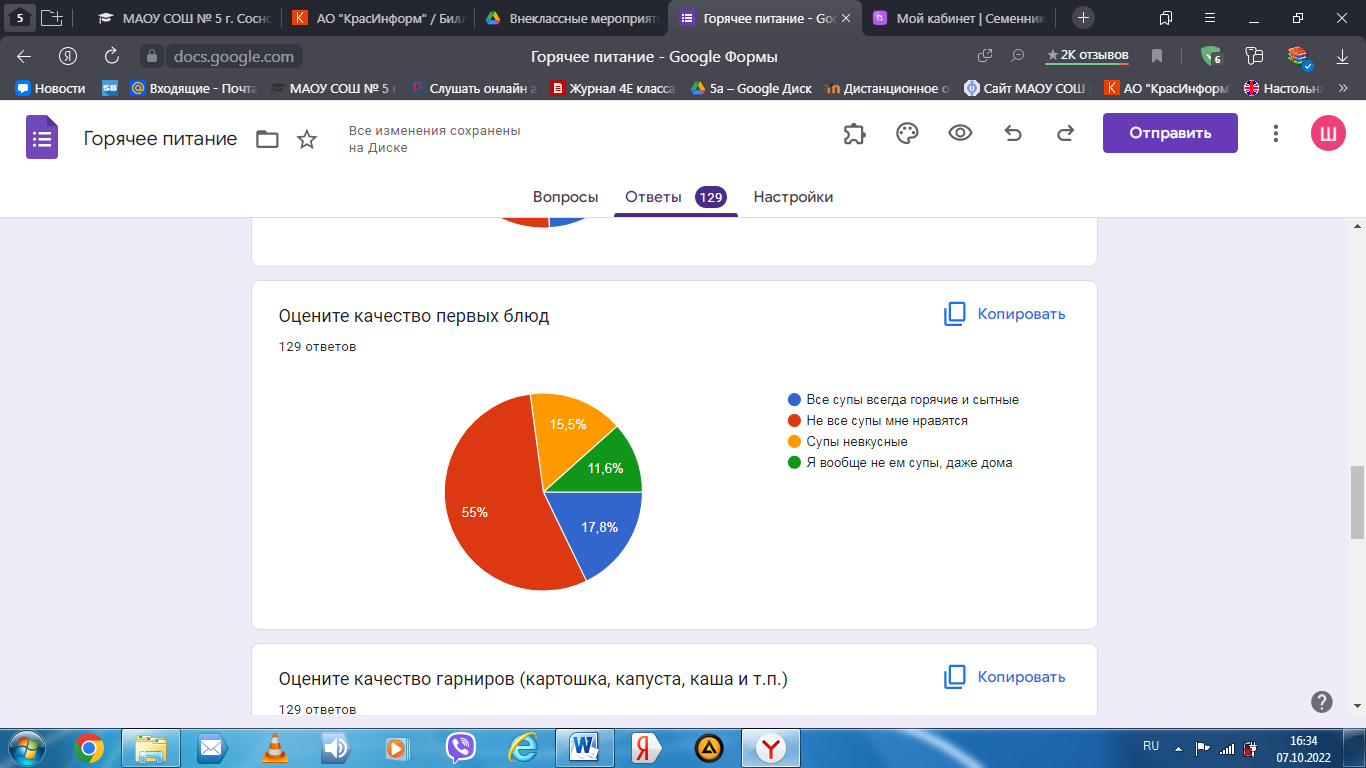 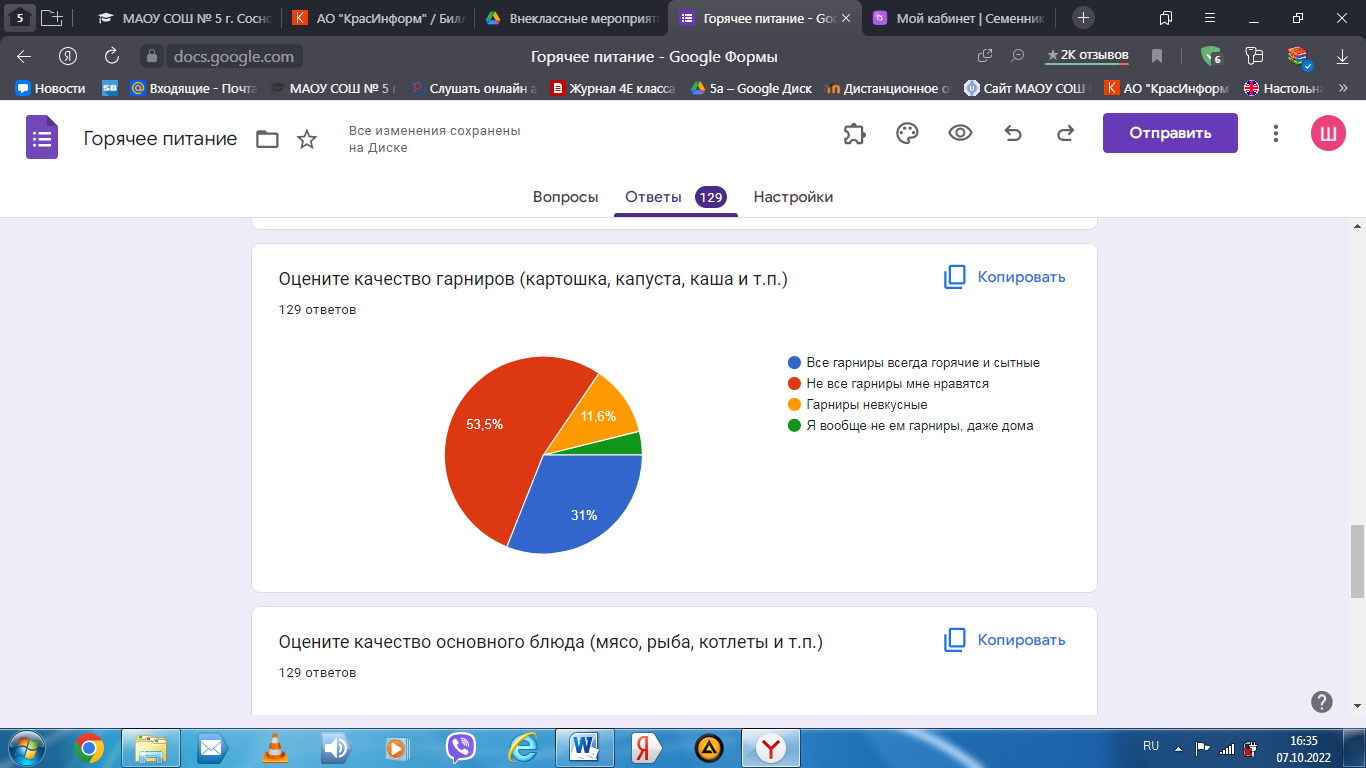 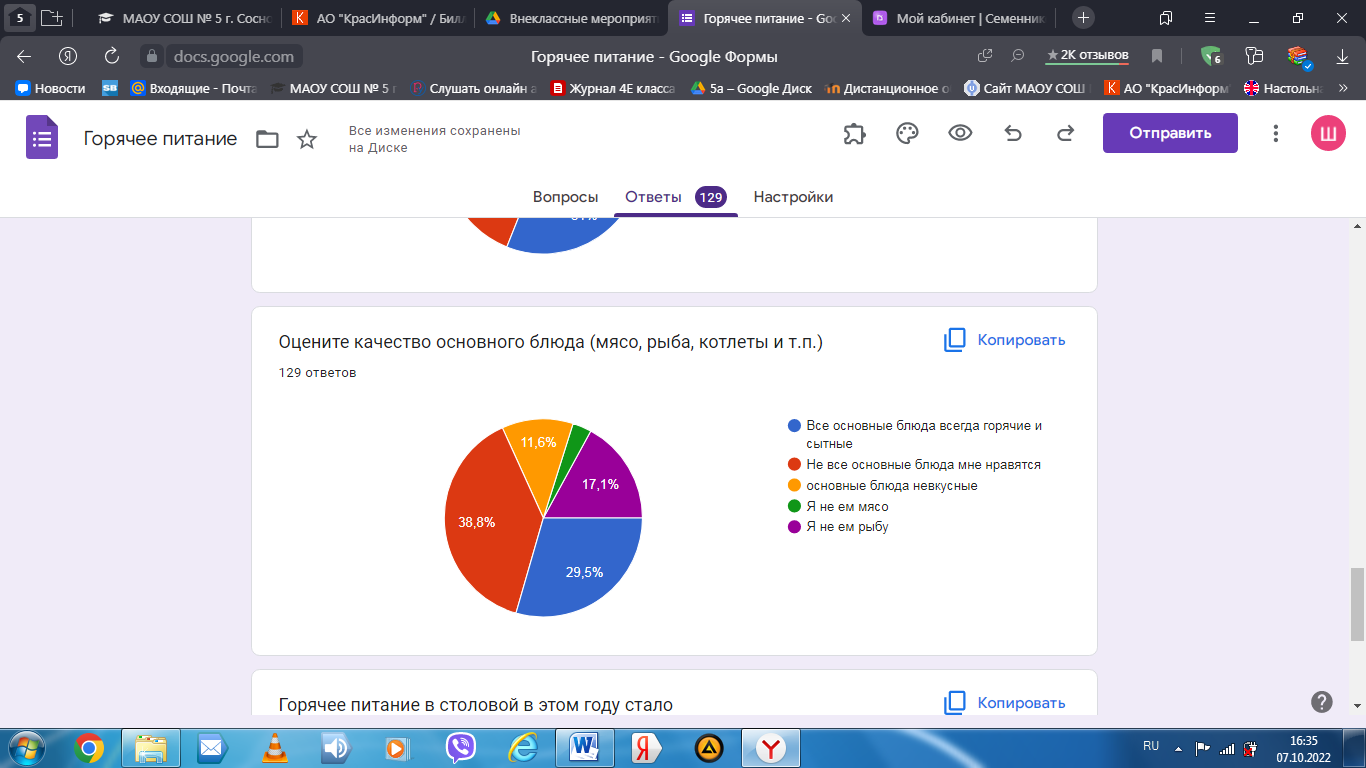 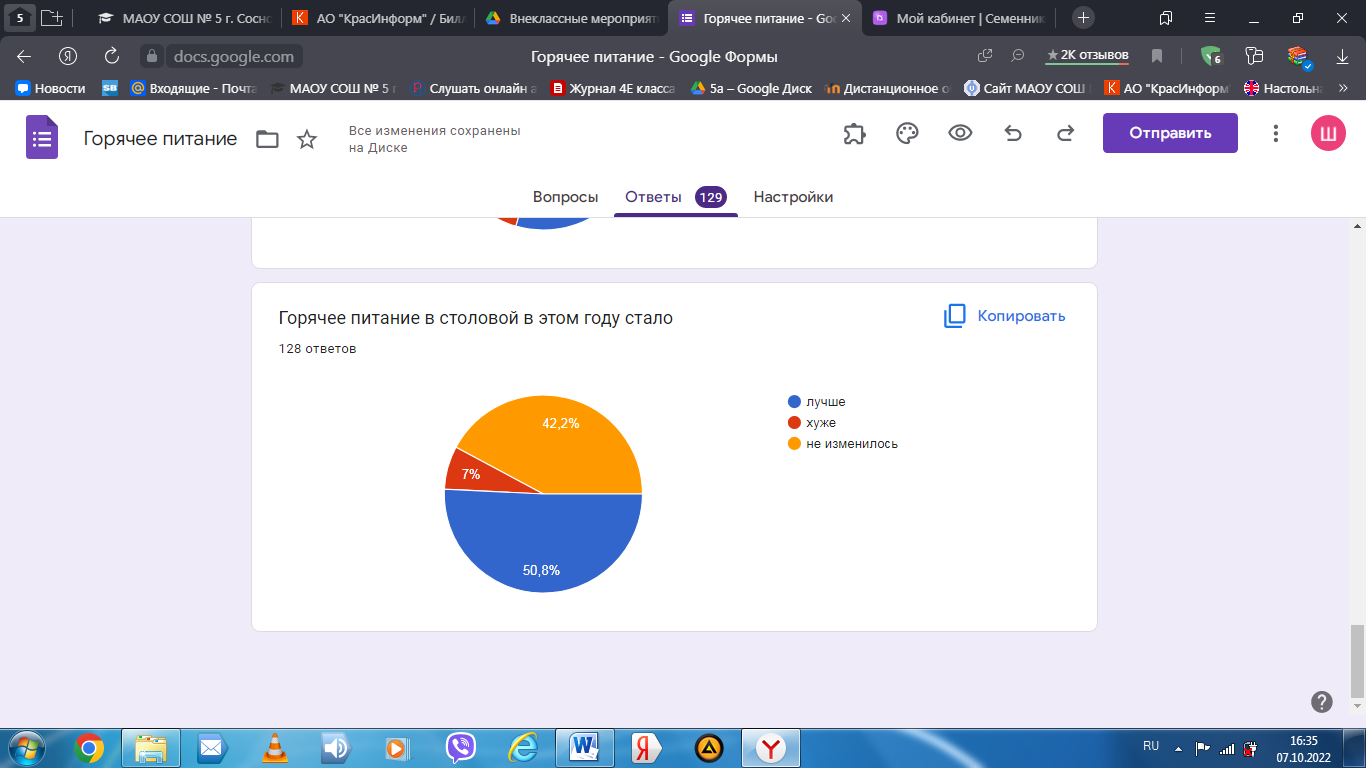 Целевая группаучащихся 5-7 классовСроки опроса1-7.10.2022Форма проведенияОнлайн опрос на гугл-диске ООСсылка на опросhttps://docs.google.com/forms/d/1Yp3ljWMUlmH8tuUG1PAt7XOb_0q9_GNEBXsxwk7dmeQ/editПриняло участие1281.- Вы считаете, что горячее питание для школьника - это важноДа 96Нет 8Затрудняюсь ответить 242-Питаетесь ли Вы в школьной столовой?Да, постоянно 31Да, но не каждый день 35Нет 45Прихожу в столовую со своим домашним обедом в контейнере 183-Оцените качество первых блюдВсе супы всегда горячие и сытные 23Не все супы мне нравятся 71Супы невкусные 20Я  вообще не ем супы, даже дома 154-Оцените качество гарнировВсе гарниры  всегда горячие и сытные 40Не все гарниры  мне нравятся 69Гарниры  невкусные 15Я  вообще не ем гарниры  , даже дома 55-Оцените качество основного блюда (мясо, рыба, котлеты и т.п.)Все блюда   всегда горячие и сытные 38Не все осн.блюда   мне нравятся 50Блюда   невкусные 15Я не ем мясо 4Я не ем рыбу 226-Горячее питание в столовой в этом году сталоЛучше 65Хуже 9Не изменилось 54